OALCF Task Cover SheetTask Title: Use a Floor Plan to Design a RoomTask Title: Use a Floor Plan to Design a RoomLearner Information and TasksA floor plan is a great way to see if your furniture will fit in the room. On a separate piece of paper create a floor plan of a room or use the floor plan provided. Indicate where you would place the furniture items. Remember to leave enough room for doors to open. Task Title: Use a Floor Plan to Design a RoomTask 1: 	Use the floor plan to design your living room. The total dimension of the living room is 11 feet 8 inches x 17 feet 7 inches. Your living room needs to have the following items:two couchestwo chairscoffee and end tablesthree floor lampsbookshelftelevision with standtwo plantsdog bed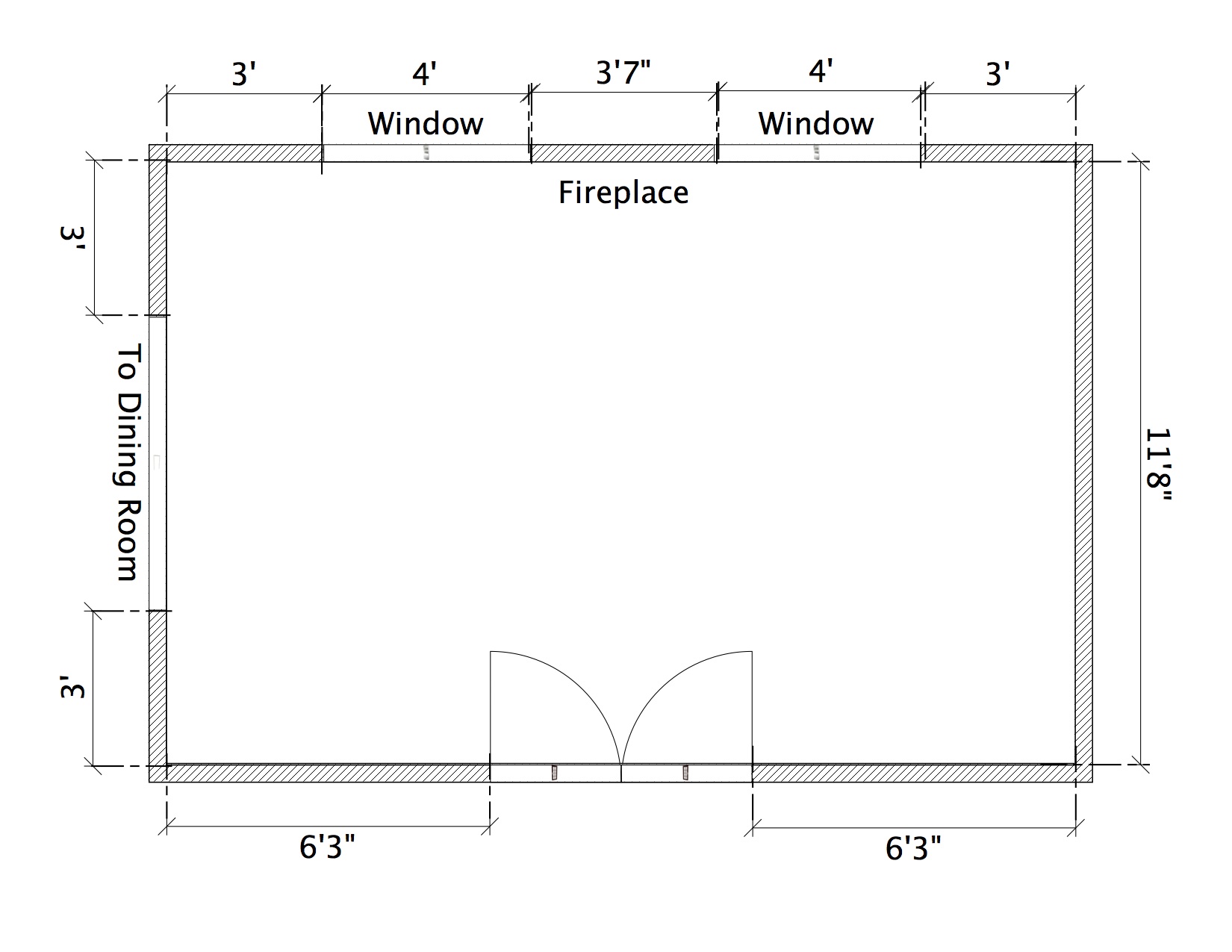 Task Title: Use a Floor Plan to Design a RoomTask Title: Use a Floor Plan to Design a RoomThis task:      was successfully completed___ 		needs to be tried again_______________________________						_________________________Instructor (print)								Learner SignatureLearner Name:Learner Name:Date Started:						Date Completed:Successful Completion:	Yes___		No___Date Started:						Date Completed:Successful Completion:	Yes___		No___Goal Path: Employment___ Apprenticeship___ Secondary School___ Post-Secondary___ Independence Goal Path: Employment___ Apprenticeship___ Secondary School___ Post-Secondary___ Independence Task Description:Learners must select furniture from various print and online sources to furnish a single room in their home,and then create a floor plan for the room Task Description:Learners must select furniture from various print and online sources to furnish a single room in their home,and then create a floor plan for the room Competency:A: Find and Use Information B: Communicate Ideas and InformationC: Understand and Use NumbersTask Group(s):A2:  Interpret DocumentsB3: Complete and create documentsC3: Use measuresLevel Indicators:A2.2: Interpret simple documents to locate and connect informationB3.2b: Create simple documents to sort, display, and organize informationC3.1: Measures and make simple comparisons and calculationsLevel Indicators:A2.2: Interpret simple documents to locate and connect informationB3.2b: Create simple documents to sort, display, and organize informationC3.1: Measures and make simple comparisons and calculationsPerformance Descriptors: see chart on last page Performance Descriptors: see chart on last page Materials Required:“Room design” handoutList of furniture items with dimensionsFloor Plan of a living roomRuler, pencil, eraserMaterials Required:“Room design” handoutList of furniture items with dimensionsFloor Plan of a living roomRuler, pencil, eraserCategoryFurniture Item and Footprint DimensionsCouch              6 feet x 3 feet 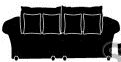 Chair              3 feet x 3 feet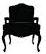 Coffee and end tables      2 feet x 2 feet                      2 feet x 3 feet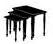 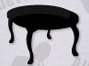 Television                  3 feet wide x 1 foot deep 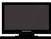 Television stand            3 feet x 2 feet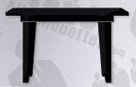 Bookshelf            2 feet wide x 1 foot deep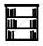 Floor lamp         All floor lamps have a 1 foot diameter base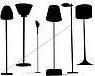 Dog bed      2 feet x 2 feet 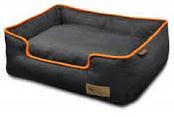 Plants                            All plants have a 1 foot diameter base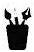 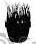 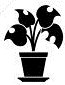 Performance DescriptorsPerformance DescriptorsNeeds WorkCompletes task with support from practitionerCompletes task independentlyA2.2locates information in simple graphs and maps A2.2uses layout to locate informationB3.2bfollows conventions to display information in simple documents (e.g. use of font, colour, shading, bulleted lists)B3.2bidentifies parts of documents using titles, row and column heading, and labelsC3.1adds and subtracts whole number measurementsC3.1recognizes value in number and word formatC3.1measures distance, length, width, height, weight, liquid volume, angles, and temperatureC3.1uses common measuring tools, such as rulers, scales, and thermometerC3.1makes simple estimatesLearner Comments